（ID　　　　　　　）　　　　　　　　　　問診票　　　　検査日     /     /     （     ）ふりがな（                                                  　）氏　　 名（                                                  　）生年月日（SHR     年     月     日     才）　性別（男性 /女性）   職業（                    ）携帯電話（     -     -     ）　電話（     -     -          ）緊急連絡先（                         ）　電話（     -     -          ）住所（〒     -                                                                        ）※会社提出など領収書希望の方（宛名：　                                                  ）下記あてはまるものにチェック、またはご記入お願いします。●周りに新型コロナ感染者（いない/いた　濃厚接触：                                   ）●周りに新型コロナ感染者と強く疑われる人（いない/いた                              ）　●いわゆる夜の街にいかれたか（いいえ/はい                                        ）　●最近旅行・渡航・会食・人の集まりなどにいかれたか？（いいえ　/はい                    ）※結果連絡方法・証明書の有無にチェックをしてください。●結果連絡方法は（電話/来院 /メール:                                        ）●証明書（必要/不必要）　→必要な方（郵送/来院/メール添付　）※　症状によって、保険がきく場合と自費になる場合がありますのでご留意ください。詳しくはHPを。また、お支払いは現金のみになりますのでご準備お願いいたします。　結果は抗原検査は20分後、PCRは翌日の朝〜夕方 (最短は6時間後)になります。●無症状の方、検査希望の理由　（帰省、家族の付添い、濃厚接触、その他：          ）検査内容　ご希望にチェックお願いします抗原検査（鼻腔）　￥15,000　/　PCR検査（唾液）　￥22,000（自宅採取）　￥25,000（当院採取）最短の6時間後の結果/証明書希望　追加 ￥5,000　（追加の輸送料などの費用です）●症状ある方ご記入ください（ 熱     ℃　、いつから                                   ）　息苦しさ（ー　＋ ＋＋）　　咳（ー　＋ ＋＋）　　倦怠感（ー　＋ ＋＋）筋肉痛（ー　＋ ＋＋）　　咽頭痛（ー　＋ ＋＋）　　頭痛（ー　＋ ＋＋）下痢（ー　＋ ＋＋）　　味覚異常（ー　＋ ＋＋）　嗅覚異常（ー　＋ ＋＋）　　　　　　　　　　　　　　その他（                                                                           ）●あてはまるものにチェックをお願いします●薬や食べ物のアレルギーがありますか？（ない/ある（                              ）●既往歴があればご記入ください。（ない/ある                                        ）●家族の方で大きな病気をお持ちの方は？（いない/いる（                              ）　　●糖尿病（ない/ある）　　　　●妊娠（ない/ある）　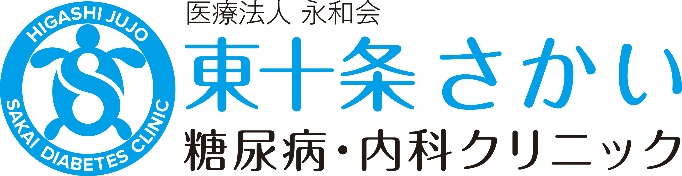 